Общество с ограниченной ответственностью 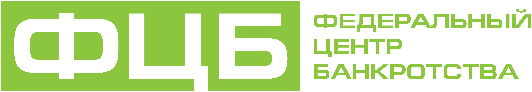 «ФЦБ»ИНН/КПП 3123474101/312301001, ОГРН 1203100016580. Юридический адрес: 308012, Белгородская область, город Белгород, Харьковский переулок, дом 36а, офис 308,факт. адрес г. Старый Оскол, м-н Лесной 15а, тел. +7(4725) 39-09-40В связи с расширением проводится набор штата сотрудников среди студентов                             и выпускников вуза в соответствии со следующими требованиями: высшее или незаконченное высшее экономическое (менеджмент) или юридическое образование, коммуникабельность, ответственность, умение ориентироваться в документации, уверенный пользователь ПК,  желание обучаться, развиваться и расти профессионально.Мы предлагаем динамичную работу и развитие в крупной компании, официальное трудоустройство и обучение процедуре банкротства в рамках законодательства, комфортный офис и удобное рабочее место, карьерный рост и стабильный заработок.В компании «ФЦБ» сейчас открыты следующие вакансии:-Помощник юриста в арбитражный отдел, для ведения процедуры банкротства в рамках арбитражного процесса.-Помощник юрисконсульта в сектор регионально-правовой консультации для сопровождения клиента в телефонном режиме.-Помощник юриста в контактный центр для сопровождения клиентов в рамках правового документооборота заключающих договора удаленно.-Менеджер контактного центра (работа в офисе) для информирования клиентов о процедуре банкротства и заключения договоров.-Менеджер контактного центра (удаленно) для информирования клиентов о процедуре банкротства и заключения договоров.Адрес электронной почты: bonumfactum7@gmail.com